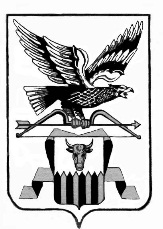 ПОСТАНОВЛЕНИЕАдминистрации муниципального района «Читинский район»от«18»ноября 2016 г.№ 1927В соответствии с требованиями Протеста Прокурора Читинского района от 25.10.2016 года № 07-30-2016 на Постановление администрации Муниципального района «Читинский район»от 06.10.2016 года № 1659 «Об утверждении Положения о резервах материальных ресурсов для предупреждения и ликвидации чрезвычайных ситуаций природного и техногенного характера и порядке их создания и использования на территории муниципального района «Читинский район»постановляю:1. Отменить Постановление администрации Муниципального района «Читинский район» от 06.10.2016 года № 1659 «Об утверждении Положения о резервах материальных ресурсов для предупреждения и ликвидации чрезвычайных ситуаций природного и техногенного характера и порядке их создания и использования на территории муниципального района «Читинский район»2. В срок до 25 ноября 2016 года начальнику отдела по делам ГО ЧС и МР администрации в соответствии с Федеральным законом от 21.12.94 года № 68-ФЗ и Постановлением Правительства РФ от 10.11.1996 года № 1340, разработать Положение о резервах материальных ресурсов для ликвидации чрезвычайных ситуаций локального и муниципального характера,номенклатуру и объем резервов материальных ресурсов для ликвидации чрезвычайных ситуаций на территории муниципального района и представить на утверждение.3. Контроль за выполнением данного постановления оставляю за собой.Руководитель администрации                               А.А. ЭповИсп. и отп. Можаров И.В.Тел. 32-36-70